Publicado en Palma el 07/02/2020 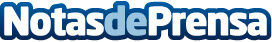 Las Islas Baleares, paradigma del emprendimiento en EspañaEl archipiélago es la comunidad autónoma con mayor ratio de emprendedores y la que tiene más nuevos autónomos de la última década. Level UP organiza hoy y mañana en Mallorca un curso para ofrecer herramientas efectivas en liderazgo a los empresarios de la zonaDatos de contacto:Jordi González93.832.46.02Nota de prensa publicada en: https://www.notasdeprensa.es/las-islas-baleares-paradigma-del Categorias: Nacional Finanzas Baleares Emprendedores Cursos http://www.notasdeprensa.es